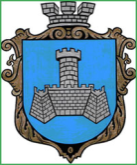 Українам. Хмільник  Вінницької областіР О З П О Р Я Д Ж Е Н Н Я МІСЬКОГО  ГОЛОВИ                                                                            від 19 березня 2018  р.                                                   № 105 –рПро проведення   позачерговогозасідання виконкому міської ради      Розглянувши службову  записку начальника управління  економічного розвитку та євроінтеграції міської ради Підвальнюка Ю.Г. від 16.03.2018 р.,  відповідно до п.п.2.2.3 пункту 2.2 розділу 2 Положення про виконавчий комітет Хмільницької міської ради 7 скликання, затвердженого  рішенням 46 сесії міської ради 7 скликання від 22.12.2017р. №1270, керуючись ст. 42 Закону України „Про місцеве самоврядування в Україні”:Провести  позачергове засідання виконкому  міської  ради  21.03.2018 року о 10.00 год., на яке винести наступні питання:2.Загальному відділу міської ради  ( О.Д.Прокопович) довести це  розпорядження до членів виконкому міської ради та всіх зацікавлених суб’єктів.3.Контроль за виконанням цього розпорядження залишаю за собою.  Міський голова                                  С.Б.РедчикС.П.МаташО.Д.ПрокоповичН.А.Буликова1Про затвердження фінансового плану КП «Хмільниккомунсервіс» на 2018 рік    Про затвердження фінансового плану КП «Хмільниккомунсервіс» на 2018 рік    Про затвердження фінансового плану КП «Хмільниккомунсервіс» на 2018 рік    Доповідає:  Полонський Сергій БорисовичНачальник  КП «Хмільниккомунсервіс»Начальник  КП «Хмільниккомунсервіс»2Про передачу нерухомого комунального майна з балансу КП «Хмільниккомунсервіс» на баланс КЗ «Історичний музей м. Хмільника”Про передачу нерухомого комунального майна з балансу КП «Хмільниккомунсервіс» на баланс КЗ «Історичний музей м. Хмільника”Про передачу нерухомого комунального майна з балансу КП «Хмільниккомунсервіс» на баланс КЗ «Історичний музей м. Хмільника”Доповідає: Сташок Ігор Георгійович                     Начальник управління ЖКГ та КВ міської ради          Начальник управління ЖКГ та КВ міської ради          3Про передачу нерухомого комунального майна з балансу управління освіти міської ради на баланс управління житлово-комунального господарства та комунальної власності Хмільницької міської радиПро передачу нерухомого комунального майна з балансу управління освіти міської ради на баланс управління житлово-комунального господарства та комунальної власності Хмільницької міської радиПро передачу нерухомого комунального майна з балансу управління освіти міської ради на баланс управління житлово-комунального господарства та комунальної власності Хмільницької міської радиДоповідає:  Сташок Ігор Георгійович                                             Начальник управління ЖКГ та КВ міської ради                    Начальник управління ЖКГ та КВ міської ради                    4Про розгляд клопотання КПНЗ Хмільницька школа мистецтв Про розгляд клопотання КПНЗ Хмільницька школа мистецтв Про розгляд клопотання КПНЗ Хмільницька школа мистецтв Доповідає:   Сташок Ігор Георгійович                                                                       Начальник управління ЖКГ та КВ міської ради                    Начальник управління ЖКГ та КВ міської ради                    5Про затвердження звіту про незалежну оцінку нерухомого комунального майна, яке перебуває на балансі КП «Хмільницька ЖЕК»    Про затвердження звіту про незалежну оцінку нерухомого комунального майна, яке перебуває на балансі КП «Хмільницька ЖЕК»    Про затвердження звіту про незалежну оцінку нерухомого комунального майна, яке перебуває на балансі КП «Хмільницька ЖЕК»    Доповідає: Сташок Ігор Георгійович                                                                                        Начальник управління ЖКГ та КВ міської ради                             Начальник управління ЖКГ та КВ міської ради                             6Про розгляд клопотань юридичних та фізичних осіб з питань видалення деревонасаджень у м. Хмільнику   Про розгляд клопотань юридичних та фізичних осіб з питань видалення деревонасаджень у м. Хмільнику   Про розгляд клопотань юридичних та фізичних осіб з питань видалення деревонасаджень у м. Хмільнику   Доповідає:    Сташок Ігор Георгійович                                                                                         Начальник управління ЖКГ та КВ міської ради                                   Начальник управління ЖКГ та КВ міської ради                                   7Про надання згоди для розміщення будівельних матеріалів на загальноміській територіїПро надання згоди для розміщення будівельних матеріалів на загальноміській територіїПро надання згоди для розміщення будівельних матеріалів на загальноміській територіїДоповідає:  Сташок Ігор Георгійович                                                                                                 Начальник управління ЖКГ та КВ міської ради                                         Начальник управління ЖКГ та КВ міської ради                                         8Про організацію безкоштовного харчування учнів 5-А класу НВК: ЗШ I-III ступенів – гімназії №1        Про організацію безкоштовного харчування учнів 5-А класу НВК: ЗШ I-III ступенів – гімназії №1        Про організацію безкоштовного харчування учнів 5-А класу НВК: ЗШ I-III ступенів – гімназії №1          Доповідає: Коведа Галина Іванівна       Начальник управління освіти міської ради   Начальник управління освіти міської ради   9Про часткове звільнення гр. Свентух С.І. від оплати за харчування дитини в ДНЗ №1  Про часткове звільнення гр. Свентух С.І. від оплати за харчування дитини в ДНЗ №1  Про часткове звільнення гр. Свентух С.І. від оплати за харчування дитини в ДНЗ №1  Доповідає:       Коведа Галина Іванівна              Начальник управління освіти міської ради       Начальник управління освіти міської ради       10Про часткове звільнення гр. Бичка Р.М. від оплати за харчування дитини в ДНЗ №5          Про часткове звільнення гр. Бичка Р.М. від оплати за харчування дитини в ДНЗ №5          Про часткове звільнення гр. Бичка Р.М. від оплати за харчування дитини в ДНЗ №5          Доповідає:        Коведа Галина Іванівна                   Доповідає:        Коведа Галина Іванівна                   Начальник управління освіти міської ради            11Про розгляд заяви громадян щодо видачі дублікатів свідоцтв про право власності на об’єкти нерухомого майна в м. Хмільнику  Про розгляд заяви громадян щодо видачі дублікатів свідоцтв про право власності на об’єкти нерухомого майна в м. Хмільнику  Про розгляд заяви громадян щодо видачі дублікатів свідоцтв про право власності на об’єкти нерухомого майна в м. Хмільнику  Доповідає: Олійник Олександр Анатолійович  Доповідає: Олійник Олександр Анатолійович  Начальник служби містобудівного кадастру управління містобудування та архітектури 12Про зміну поштової адреси об’єктам нерухомого майна в м.ХмільникуПро зміну поштової адреси об’єктам нерухомого майна в м.ХмільникуПро зміну поштової адреси об’єктам нерухомого майна в м.ХмільникуДоповідає:   Олійник Олександр Анатолійович  Доповідає:   Олійник Олександр Анатолійович  Начальник служби містобудівного кадастру управління містобудування та архітектури13Про підсумки виконання в місті Хмільнику у 2017 році військово-транспортного обов’язку та завдання щодо покращення роботи на 2018 рікПро підсумки виконання в місті Хмільнику у 2017 році військово-транспортного обов’язку та завдання щодо покращення роботи на 2018 рікПро підсумки виконання в місті Хмільнику у 2017 році військово-транспортного обов’язку та завдання щодо покращення роботи на 2018 рікДоповідає: Коломійчук Валерій ПетровичДоповідає: Коломійчук Валерій ПетровичНачальник відділу цивільного захисту, оборонної роботи та взаємодії з правоохоронними органами міської ради14Про створення та організацію роботи позаштатної постійно діючої військово-лікарської комісії Хмільницького об’єднаного районного військового комісаріатуПро створення та організацію роботи позаштатної постійно діючої військово-лікарської комісії Хмільницького об’єднаного районного військового комісаріатуПро створення та організацію роботи позаштатної постійно діючої військово-лікарської комісії Хмільницького об’єднаного районного військового комісаріатуДоповідає: Коломійчук Валерій ПетровичДоповідає: Коломійчук Валерій ПетровичНачальник відділу цивільного захисту, оборонної роботи та взаємодії з правоохоронними органами міської ради15Про погодження місця для святкової торгівлі та дитячих атракціонів в Парку культури та відпочинку ім. Т.Г. ШевченкаПро погодження місця для святкової торгівлі та дитячих атракціонів в Парку культури та відпочинку ім. Т.Г. ШевченкаПро погодження місця для святкової торгівлі та дитячих атракціонів в Парку культури та відпочинку ім. Т.Г. ШевченкаДоповідає: Підвальнюк Юрій ГригоровичДоповідає: Підвальнюк Юрій ГригоровичНачальник управління економічного розвитку та євроінтеграції міської ради16РізнеРізнеРізне16.1Про пайову участь ТОВ “Украгроторг” у розвитку інфраструктури міста ХмільникаПро пайову участь ТОВ “Украгроторг” у розвитку інфраструктури міста ХмільникаПро пайову участь ТОВ “Украгроторг” у розвитку інфраструктури міста ХмільникаДоповідає: Підвальнюк Юрій ГригоровичДоповідає: Підвальнюк Юрій ГригоровичНачальник управління економічного розвитку та євроінтеграції міської ради